РОССИЙСКАЯ ФЕДЕРАЦИЯИРКУТСКАЯ ОБЛАСТЬНИЖНЕУДИНСКИЙ РАЙОНД У М АШУМСКОГО МУНИЦИПАЛЬНОГО ОБРАЗОВАНИЯ -ГОРОДСКОГО ПОСЕЛЕНИЯРЕШЕНИЕ******************************р. п. Шумский, ул. Заозерная, 2                                                                 тел.: 8 (39557) 7-08-96                                                                                                                                 8-950-087-78-60                                                                                                               E-mail: Shumskoemo@rambler.ru   от «25» февраля 2021 г.                                   № 02.«О согласии на изменение границ Шумского муниципального образования в части отнесения части территории Шумского муниципального образования к территории Нижнеудинского муниципального образования»         В соответствии  с пунктами 1, 4, статьи 12 Федерального закона от 06.10.2003 года № 131-ФЗ «Об общих принципах организации местного самоуправления в Российской Федерации»,  статьей  31 Устава Шумского муниципального образования, Дума Шумского муниципального образования РЕШИЛА:         1.Согласиться с изменением границ Шумского муниципального образования в части отнесения части территории Шумского муниципального образования к территории Нижнеудинского муниципального образования согласно приложению к настоящему решению.         2.Направить настоящее решение в Законодательное Собрание Иркутской области для учета мнения населения, выраженного Думой Шумского муниципального образования при рассмотрении вопроса об изменении границ муниципальных образований Иркутской области.                    3.Настоящее решение подлежит опубликованию в «Вестнике Шумского городского поселения» и на официальном сайте Шумского муниципального образования shumskoemo@rambler.ru.                   4.Настоящее решение вступает в законную силу со дня его подписания.Председатель Думы Шумскогомуниципального образования                                                         Г.И. Дергачева                        Глава Шумского муниципального образования                                                         Ю.А. УточкинПриложение к решению Думы Шумского   муниципального образования                                                                                                                  от «25» февраля 2021 г. № 02Описание границ Шумского муниципального образованияНижнеудинского района Иркутской области.В состав территории Шумского муниципального образования входят земли населенного пункта рабочий поселок Шумский.Административная граница Шумского муниципального образования начинается от железнодорожного моста через р. Уда, далее в южном направлении проходит 3690 м вверх по урезу левого берега р. Уда, затем в восточном направлении  на протяжении 3089 м пересекает р. Уда, лесной массив, протока Шум, северную границу д. Шум (Усть-Рубахинской сельской администрации) и снова проходит по лесному массиву до характерной точки, в которой граница меняет направление на юго-восточное и на протяжении 16 км проходит по лесным массивам до поворотной точки, в которой граница по направлению на северо-восток  проходит условно по прямой на протяжении 4919 м проходит по лесным массивам, пересекает р. Муксут и доходит до уреза р. Аин, а затем в северо-западном направлении на протяжении 5273 м идет по урезу р. Аин.  Затем граница муниципального образования меняет направление на северо-восточное и на протяжении 12 км пересекает лесные массивы, р. Мут, пересекает полосу отвода ОАО «РЖД», р. Киргитуйка,  автомобильную дорогу Р-255 «Сибирь» и в том же направлении проходя по лесным массивам, доходит до характерной точки, где граница муниципального образования сначала в северо-западном, затем в северо-восточном направлении  на протяжении 5389 м проходит по лесным массивам пересекая р. Крутые Берега и доходит до уреза р. Хингуйка, где граница меняет направление на северо-западное и проходит по урезу р. Хингуйка на протяжении 3883 м.  Далее граница в юго-западном направлении на протяжении 4433 м также проходит по урезу р. Хингуйка  периодически пересекая лесные массивы.  Затем граница муниципального образования меняет направление на северо-западное и на протяжении 4826 м проходит по лесным массивам пересекая руч. Коксат и доходя до характерной точки, на протяжении 9703 м меняет направление на северо-восточное, затем на северо-западное  и после северного направления меняет направление на западное, затем на юго-западное. Далее граница муниципального образования в западном направлении идет 7 км до северо-восточной стороны  границы Нижнеудинского муниципального образования периодически меняя направления проходя по лесным массивам. Далее административная граница меняет направление на юго-восточное проходя по лесному массиву, затем на южное продолжая проходить по лесному массиву до автомобильной дороги  «Нижнеудинск – Боровинок - Чуна» и в юго-западном направлении проходит по границе  автомобильной дороги «Нижнеудинск – Боровинок-Чуна» с кадастровым номером 38:11:000000:817. Далее граница муниципального образования меняет направление на юго-восток, проходя по лесному массиву, гранича с земельным участком с кадастровым номером 38:11:110501:1. Далее граница не меняя направление, проходит на юго-восток до садоводческого кооператива «Автомобилист» и в северо-восточном, затем в южном направлении проходит по границе садоводческого некоммерческого товарищества «Вагонник», проходя по лесному массиву и доходит до сворота дороги в п. Вознесенский от автомобильной дороги Р-255 «Сибирь»,  и в южном направлении пересекая дорогу в п. Вознесенский, проходя сначала  по границе автомобильной дороги Р-255 «Сибирь», затем условно по прямой  до восточной точки  п. Вознесенский и в  юго-восточном направлении проходит по границе п. Вознесенский  и не меняя направления  доходит до пересечения полосы линии электропередач и полосы отвода автомобильной дороги Р-255 «Сибирь». Далее граница меняет направление на юго-западное и проходит по границе линии электропередач не доходя до уреза р. Мут  примерно 150 м., затем меняет направление на северо-западное  доходит до границы р. Мут  и проходя по границе реки доходит до уреза р. Уда, пересекает реку и идет в юго-западном направлении по урезу левого берега р. Уда до железнодорожного моста через р. Уда.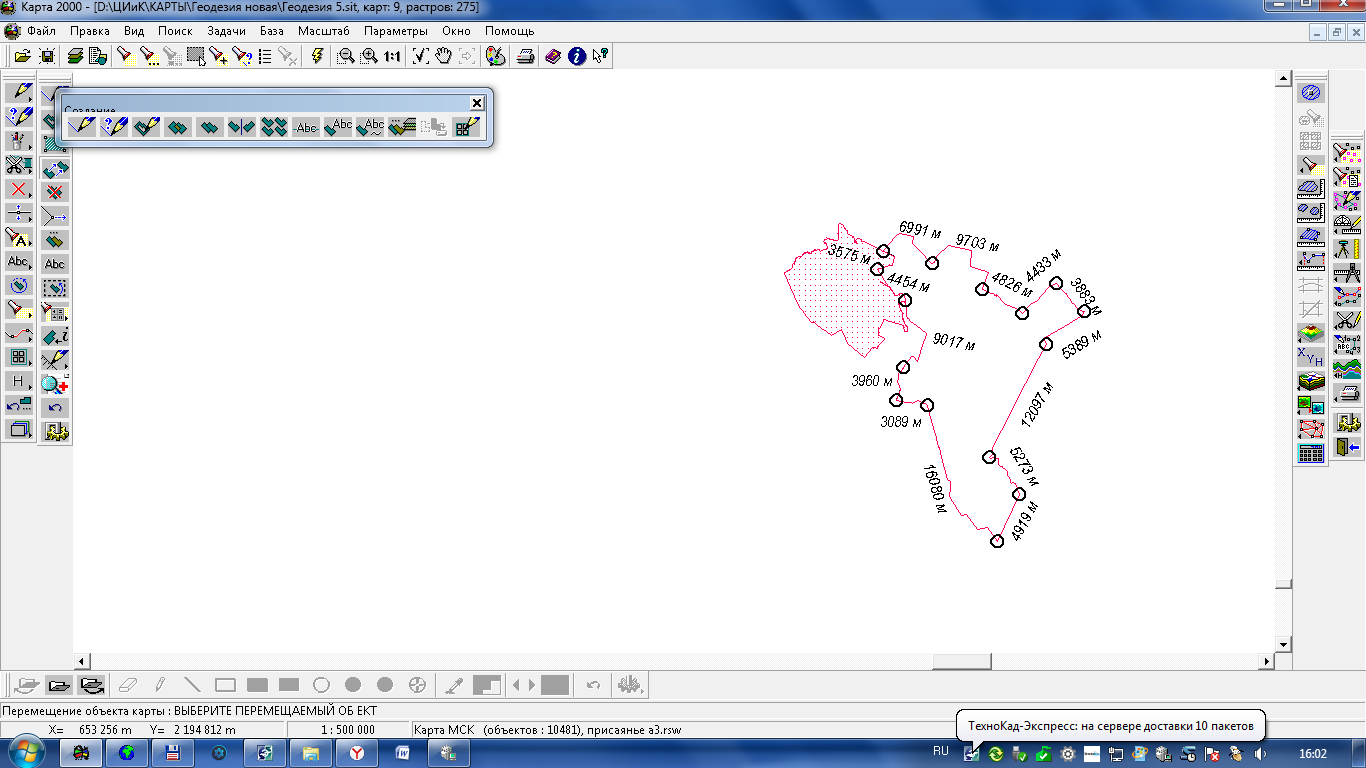 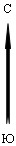 